ČTENÍ A PSANÍ POZPÁTKU: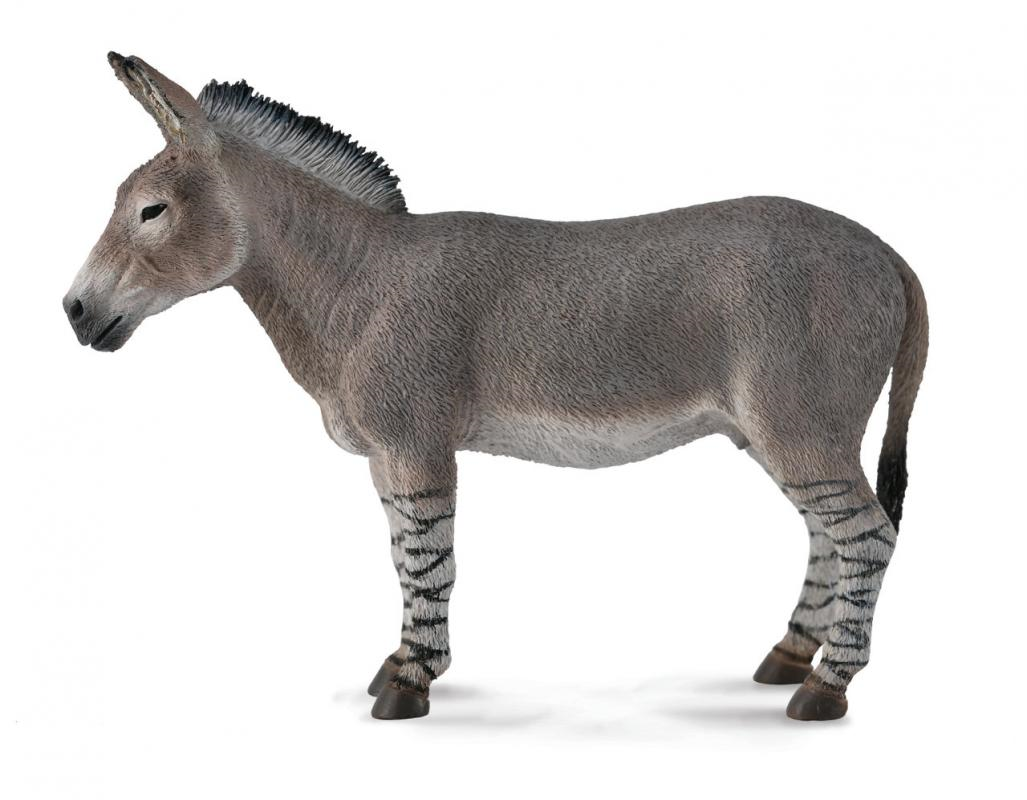 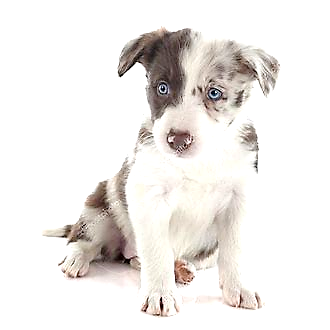 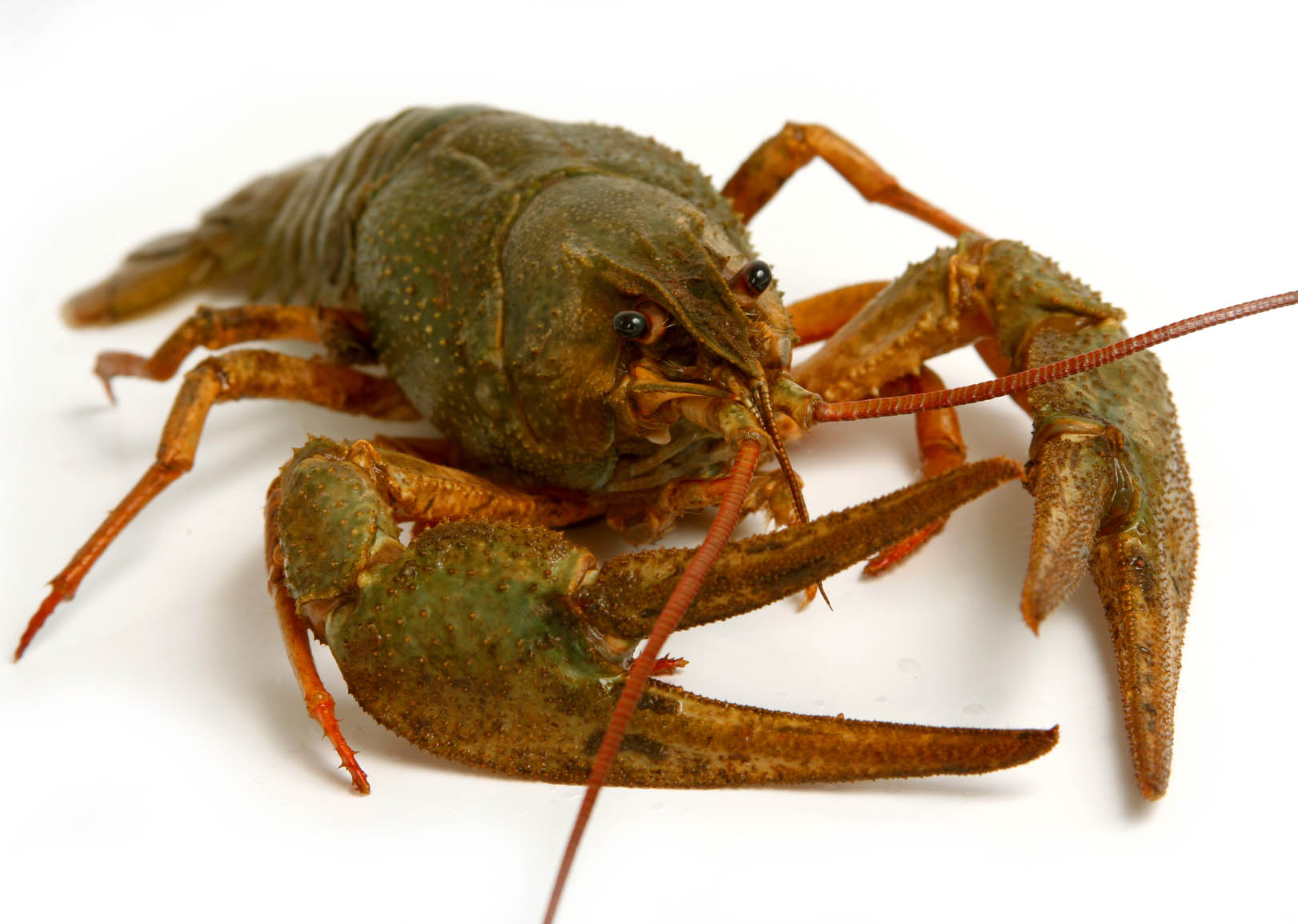 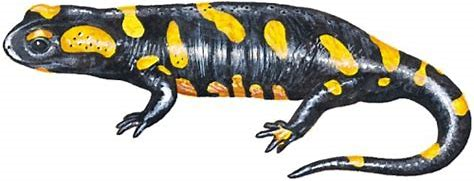 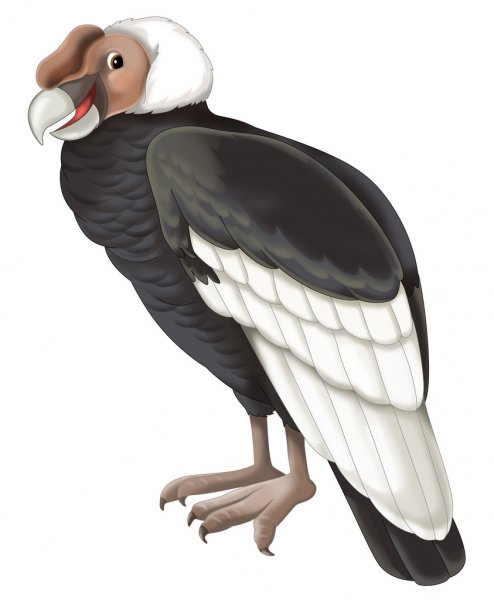           R           A          Í              P            Ls§ep                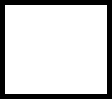 kolm    les§o       kar       pus          V§yzkouš§ej ps§át s§ám:  :DSLON      MOL        TELE        SELE      JELEN     LOS      VOSA